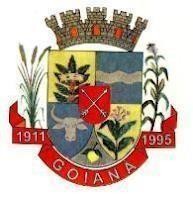 FORMULÁRIO PARA RECURSOComissão Supervisora do Concurso Público da Prefeitura Municipal de Goianá/MGConcurso Público – Edital CP nº 001/2018Marque abaixo o tipo de recurso:(   ) Gabarito das Provas Objetivas (2º Grupo – Prova dia 16/12/2018)Digitar ou escrever em letra de forma a justificativa do recurso, de forma objetiva. 01 (uma) via para envio eletrônico (PASSO A PASSO – fl. 02) ou em 02 (duas) em caso de protocolo na prefeituraLocal e data: ——————————————————  ——/——/——Assinatura: _______________________________________________PRAZO PARA RECURSO: 18/12/2018 até 20/12/2018 PARA FORMULÁRIO ELETRÔNICO NÃO É NECESSÁRIA ASSINATURA.PASSO A PASSO PARA ENVIO DE RECURSO ELETRÔNICO1° Opção1 - Acesse a área do candidato e selecione a opção: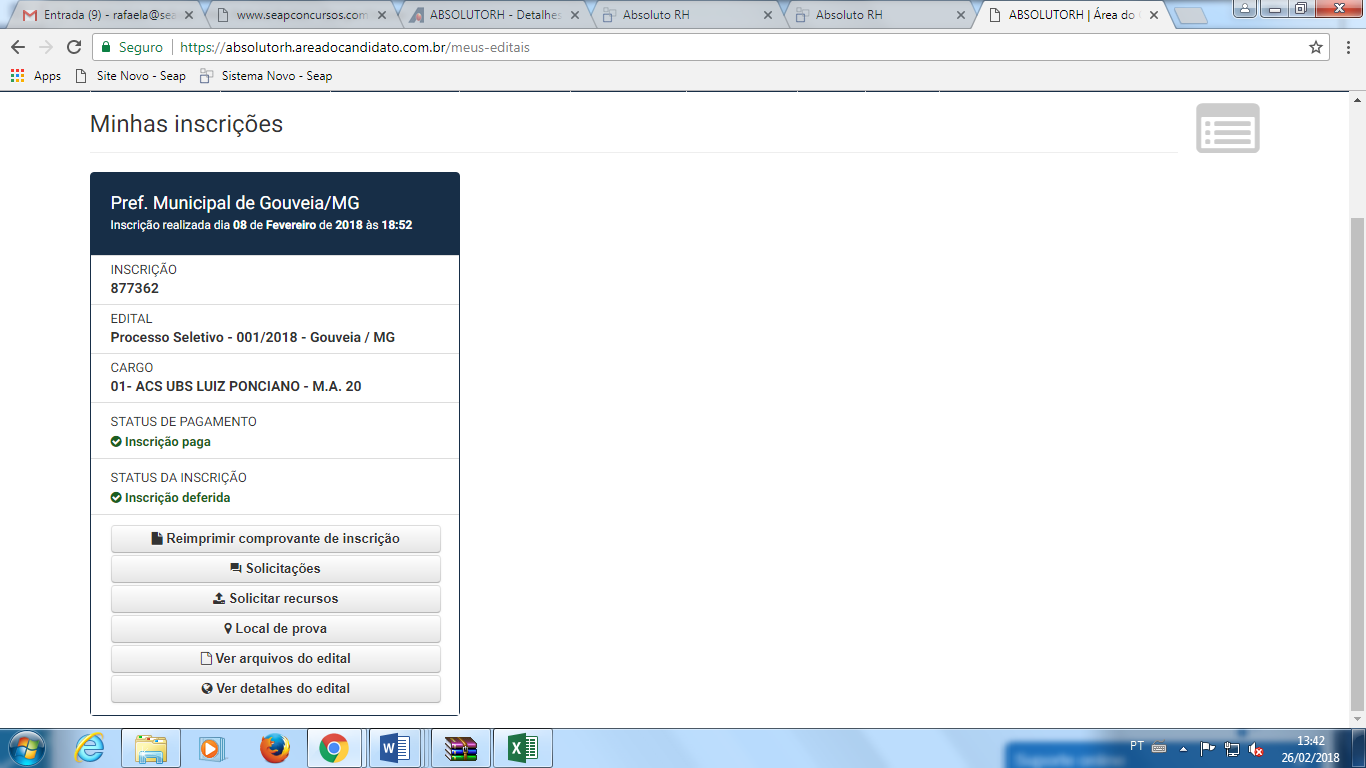 2 – Preencher a fundamentação e caso seja necessário, anexar arquivo seguinte campo: 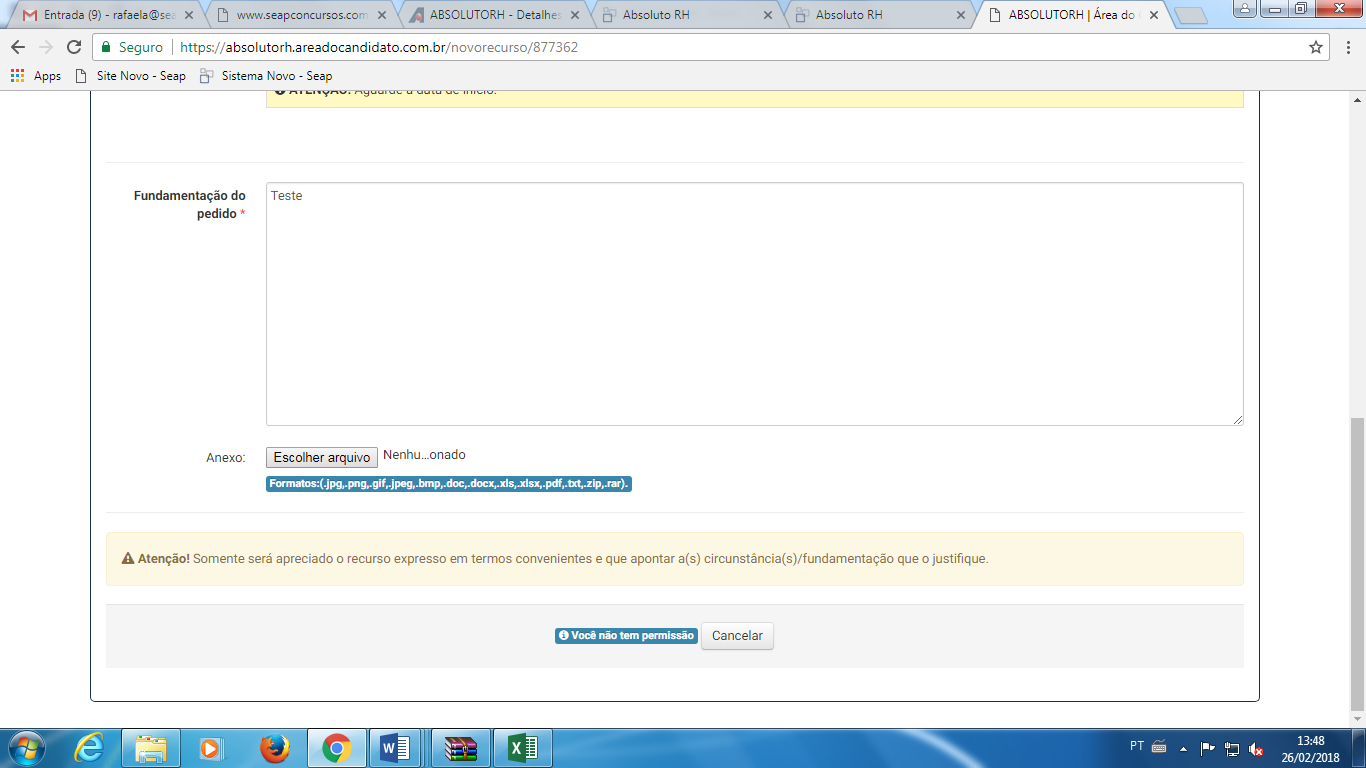 2° Opção1 – Preencher o formulário de recurso disponível dentro do Concurso Público – em arquivos;2 - Preencher e enviar através do e-mail: atendimentoabsoluto@gmail.com Nome completo – Candidato: Nº de Inscrição:CPF: Cargo:	                                        Data de nascimento: